1.	Post Applied for:			______________________________________            (i)	Subject (where applicable):	____________________________________________(ii)	Campus:		Main Campus	Other Campus: _________________     (Please specify)(iii)	Nature of Appointment:	BPS		 TTS		Other: _________(iv)	Applying on Quota:		No / Yes: (if yes: Disabled,   Minority)2.	Personal Information:(i) Full Name (Block letters): 		________________________________________________________________________(ii) Father’s Name (Block letters):		________________________________________________________________________(iii) Marital Status : _____________		(iv) Gender : ___________		(v) Religion : ______________(vi)(a) Permanent Address:______________________________________________________________________________________________________________________________________________________________________________________________________	Contact No.: _____________________	Mobile: _________________	Landline:_________________		E-mail: ______________________(b) Mailing Address (if different from the permanent address):______________________________________________________________________________________________________________________________________________________________________________________________________	Contact No.: _____________________	(vii)Date of Birth (dd/mm/yyyy): ____/____/________	(viii) Age (on Closing Date):  ____ /____ /_________ 3.	Educational Qualifications:(ii) Ph.D Thesis was evaluated by:For Assistant Professor Candidates: if you have obtained PhD degree from a local University, its thesis must be evaluated by at least 2 evaluators belonging to the technically and academically advanced countries, otherwise at least 2 publications in HEC recognized journals are mandatory and must be mentioned in part-4(i) of this form, alongwith evidence.(iii)  Professional Qualifications / Trainings: (use extra sheet if required)(vi) Academic & Sports Distinctions:____________________________________________________________________________________________________________________________________________________________________________________________________________________________________________________________________________________________________________________________________________________________________________________________________________________________________________________________________________________________________(v)Languages Proficiency (Very Good, Good, Fair):4.	(i)	Research Publications: Please provide a list of all the publications (Research papers, book chapters, books) in your CV, to be attached with this biodata form along with the complete copies of the mentioned publications:(a) For all the Subjects other than Arts&Design&Architecture(b) For the subjects of Fine Arts/Design/Architecture(ii). 	Employment Record and Experience (Starting from recent one):(iii). Research Supervision:Are you an approved HEC PhD Supervisor?		Yes / No		(if yes, attach evidence) Only supervision of those Ph.D./M.Phil. /MS students will be considered, who have successfully secured their respective degrees (attach evidence). (iv).Research Grants / Funds:Only completed and competitive research grants as Principal Investigator (PI) only. No weightage will be given for the Co-PI.(v). Teaching Profile:Teaching Profile should reflect the academic contribution of the candidate for the department / subject in particular and University in general.Courses Taught (both Graduate / Undergraduate):New Courses Developed (both Graduate / Undergraduate):Other Achievements in Teaching (if any):________________________________________________________________________________________________________________________________________________________________________________________________________________________________________________________________________________________________________________________________________________________________________________________________________________________________________________________________(v).	Market Factor:If you have a strong Market Factor, please provide details on separate sheet along with supporting documents. The Market Factor is determined through MoUs Signed, patents awarded / commercialized, startups of your business value idea, Publications in collaboration with reputed Industry, product or prototype development, or publishing of original research articles (as 1st, 2nd and/or corresponding author) in Top-10 ranked journal (internationally valid evidence required) of your field.5.	Other Information:(i) 	Membership/ Fellowship of Professional Bodies: (Give the name and nature of memberships or offices held)__________________________________________________________________________________________________________________________________________________________________________________________________________________________________(ii)	Foreign Visits: Official / Personal (Starting from the recent one):(iii) 	Are you suffering from any physical disability? 			Yes / No		If Yes, Specify: 	__________________________________________________ (attach certificate)(iv)  	Have you ever been convicted from any court of law			Yes / No.		If Yes, Specify: 	__________________________________________________  (v)	Is any inquiry or disciplinary proceeding currently pending / undergoing against you?							Yes / No(vi) 	Have you obtained NOC / Permission from your presentemployer to apply for this post (if yes please attach evidence):	Yes / No__________________________________________________________________________  (vii) 	If you are under liability to repay money to any institution or person, please state the particulars:__________________________________________________________________________(viii) 	Give names and addresses of at least two references:__________________________________________________________________________________________________________________________________________(ix) 	List of Documents Attached (original or attested copies):DECLARATIONSGeneral Declaration:I hereby solemnly declare that all the information given in this Application & Biodata Form is true & correct to the best of my knowledge & belief. Moreover, the documents (testimonials, degrees, diplomas, experience certificates etc…) attached alongwith are valid and authentic. I have read the instructions carefully and will be responsible if any of the information / document, provided by me, is proved wrong, at any stage of my employment. Declaration about Genuineness of Research Publications (Specifically for Section 4)I solemnly declare that research work, mentioned in this Application & Biodata Form, accurately reflects my own contribution and no misrepresentation, whatsoever, has been made in this regard. I understand the Zero Tolerance Policy of the HEC about Plagiarism. Therefore, I, as an Author of the listed publications (papers, books etc.) in this Application & Biodata Form as well as in the attached CV, declare that no publication (as a whole or its part / chapter) is plagiarized and any material used as reference is properly referred/cited.I further undertake that if I am found guilty of any kind of plagiarism in the mentioned publications,  even after joining Government College University, Faisalabad, the University reserves the rights to review my appointment and to take any other disciplinary action under the HEC’s Plagiarism Policy / rules & regulations of the University.Date: _______________						Signature of the Applicant: ___________________INSTRUCTIONSIn continuation to the instructions mentioned in the advertisement: -This form must be accompanied by an updated CV, 3 recent attested passport size photographs, original demand draft and attested copies of educational testimonials, experience certificates and other such documents, as per information provided in the application form. Incomplete applications or the applications received after the due date will not be entertained.Those already in service should submit applications Through Proper Channel (by filling the attached proforma), within the due date, as mentioned in the Advertisement.The University reserves the right not to fill any vacancy, increase or decrease the number of positions, consider any applicant for appointment in a lower grade or on any other position, without assigning any reason.Additional sheets may be attached where space in columns is insufficient.The information provided in Section 4 may be used for evaluation to grant the Advance Increments, in the cases of Assistant Professor, Associate Professor and Professor under Tenure Track System. However, the Selection Board / Higher Education Commission shall be the final authorities to grant or not to grant advance increment to any candidate.The information provided in the Application / Biodata form must be accompanied with attested copies of relevant documents / evidences. No claim will be accepted without provision of valid evidence. In case a candidate is not selected for the post applied for, he/she may take his/her published work material back from the concerned branch of the Registrar’s Office within six months of the meeting of the Syndicate, as per University policy, if he/she so desires. Upon expiry of period of six months, such applications alongwith the copies of testimonials and publications etc... would be destroyed.The applications complete in all respects should be submitted as under :Professor / Associate Professor:		Five Copies	Assistant Professor / Lecturer:		Three Copies ----------------------------------------------------------------------------------ReceiptName of Applicant: ______________________________ 			Post Applied for: _________________________Diary#:      ______________ Diary Date: ____________					Signature of Official: _____________________Departmental Permission Certificate(To be submitted by the candidate, serving in Government, Semi-Government or Autonomous body other than Government College University, Faisalabad)To be filled by the Candidate:Name:			__________________________________________________________________Father’s Name:		__________________________________________________________________Presently working as:	____________________________________ BPS/Salary: _______________Office / Department:	__________________________________________________________________Post, Applying for:	____________________________________________________________________________________________________	(Signature of the Candidate with Date)---------------------------------------------------------------------------------To be filled by the Administrative Office:It is certified that the above named employee is working in this organization / institution on regular / adhoc / temporary / other ___________ basis since ______________. The above named candidate has been granted permission to apply for the said post by the Competent Authority of the parent organization.If the candidate is selected in Government College University, Faisalabad, he / she will be relieved of by the parent organization, immediately.There is no audit para / inquiry and pending dues against the applicant. There are no adverse remarks against him / her in the last five years of his / her PERs / ACRs.Ref #: __________________								______________________________Dated: _________________								Signature with Stamp of	the Appointing Authority	or the Authorized Officer	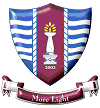 Government College University, FaisalabadAllama Iqbal Road, Faisalabad, Pakistan Tel: 041-9200702		Fax: 041-9201416Application & Biodata Form(For Teaching Positions in BPS /TTS)For Office use onlyDiary #: ___________Date:      ___________(v)	Demand Draft detail:Bank Draft No. ____________ 	Date: ___________     Amount: ____________ Bank Name / Branch: _________________________________________________________(ix)Nationality:Self: 	  __________________Spouse:   __________________(x) Domicile:District:       _________________Province:     _________________(xi) CNIC No.____________________________Certificate / Degree obtainedName of BISE / University / Degree Awarding InstituteYears AttendedYears AttendedDivision /CGPAMarks Obtained / Total MarksMajor SubjectsCertificate / Degree obtainedName of BISE / University / Degree Awarding InstituteFrom ToDivision /CGPAMarks Obtained / Total MarksMajor SubjectsMatric or equivalent BISE  ____________Intermediate or equivalent BISE  ____________Bachelor’s degree or equivalentMaster’s degree   or equivalent M. Phil. /MS or equivalentPh. D*Any other Qualification *For applicants, having PhD degree from a Foreign University are required to submit HEC Equivalence Certificate*For applicants, having PhD degree from a Foreign University are required to submit HEC Equivalence Certificate*For applicants, having PhD degree from a Foreign University are required to submit HEC Equivalence Certificate*For applicants, having PhD degree from a Foreign University are required to submit HEC Equivalence Certificate*For applicants, having PhD degree from a Foreign University are required to submit HEC Equivalence Certificate*For applicants, having PhD degree from a Foreign University are required to submit HEC Equivalence Certificate*For applicants, having PhD degree from a Foreign University are required to submit HEC Equivalence CertificateSr.#.Name & DesignationInstitution123Name &Place of InstitutionCertificate /Diploma obtainedPeriod AttendedPeriod AttendedArea / FieldName &Place of InstitutionCertificate /Diploma obtainedFrom ToArea / FieldLanguageReadingWriting SpeakingUrduEnglishSr. #.Publication TypeCategory (Indexation for Publications)/ ISBN for BooksTotal PublishedPublished in Last 5 YearsPublications in HEC Recognized Local Journals (Indexed in ISI Master List, without Impact Factor) / Books Published by Local PublishersPublications in HEC Recognized Local Journals (Indexed in ISI Master List, without Impact Factor) / Books Published by Local PublishersPublications in HEC Recognized Local Journals (Indexed in ISI Master List, without Impact Factor) / Books Published by Local PublishersPublications in HEC Recognized Local Journals (Indexed in ISI Master List, without Impact Factor) / Books Published by Local PublishersPublications in HEC Recognized Local Journals (Indexed in ISI Master List, without Impact Factor) / Books Published by Local PublishersResearch Papers (1st, 2nd and/or Corresponding Author)X categoryResearch Papers (1st, 2nd and/or Corresponding Author)Y categoryResearch Papers (1st, 2nd and/or Corresponding Author)Z category(only for languages)Research Papers as Co-AuthorX categoryResearch Papers as Co-AuthorY categoryResearch Papers as Co-AuthorZ category (only for languages)Book Chapters Published as Principal Author (1st and/or Corresponding Author)Books Authored (having ISBN) as Main Author (First Author)Books Authored (having ISBN) as Co-AuthorBooks Edited (having ISBN) as Main Editor  Books Edited (having ISBN) as Co-Editor  Publications in Impact Factor Journals (W category), Book Chapters/Books Edited, Published by International Publishers (having ISBN)Publications in Impact Factor Journals (W category), Book Chapters/Books Edited, Published by International Publishers (having ISBN)Publications in Impact Factor Journals (W category), Book Chapters/Books Edited, Published by International Publishers (having ISBN)Publications in Impact Factor Journals (W category), Book Chapters/Books Edited, Published by International Publishers (having ISBN)Publications in Impact Factor Journals (W category), Book Chapters/Books Edited, Published by International Publishers (having ISBN)Research Papers (1st, 2nd and / or Corresponding Author)Research Papers as Co-AuthorBook Chapters Published by International Publishers (having ISBN) as Principal Author (1st and/or Corresponding Author)Books Authored as Main Author, published by International Publishers (having ISBN)Books Authored as Co-Author, published by International Publishers (having ISBN)Books Edited/Co-Edited, published by International Publishers (having ISBN) Sr. #.ParameterNationalInternationalIn Last 5 YearsTotal Number of ExhibitionsNo. of Exhibition(s), in which at least 2 new works of art have been presentedParticipation in Total No. of CompetitionsNo. of Competition(s), in which at least 2 new works of art have been presented.No. of Architectural Design CompetitionsNo. of Design Excellence AwardsPost HeldBPS / SalaryInstitution / OrganizationDurationDurationExperienceExperienceExperienceCertificate Attached?Yes/NoPost HeldBPS / SalaryInstitution / OrganizationFromToYearMonthDayCertificate Attached?Yes/NoTotal Experience (upto the closing date of submission of applications)Total Experience (upto the closing date of submission of applications)Total Experience (upto the closing date of submission of applications)Total Experience (upto the closing date of submission of applications)Total Experience (upto the closing date of submission of applications)Sr. #.ParameterNo. of Students SupervisedNo. of Students SupervisedSr. #.ParameterMajor SupervisorSecond Supervisor or Co-supervisor1No. of Ph.D. students supervised2No. of MS/M.Phil students supervised Sr.#.Funding AgencyNational / International?Project TitleFunding (in PKR Millions)Sr. #.Course Title (with Code)SemesterDepartmentCredit HoursClass(PhD / M Phil / M. Sc. / BS)Total Credit Hours:	Total Credit Hours:	Total Credit Hours:	Total Credit Hours:	Sr. #.Course Title (with Code)SemesterDepartmentCredit HoursClass(PhD / M Phil / M. Sc. / BS)Total Credit Hours:	Total Credit Hours:	Total Credit Hours:	Total Credit Hours:	CountryDurationDurationPurpose of VisitCountryFrom ToPurpose of Visit(i)(vi)(xi)(ii)(vii)(xii)(iii)(viii)(xiii)(iv)(ix)(xiv)(v)(x)(xv)